GOVERNO DO ESTADO DE RONDÔNIA GOVERNADORIADECRETO     Nº 1656    DE     10	DE    NOVEMBRO DE 1983ABRE CRÉDITO SUPLEMENTAR NO ORÇAMENTO VIGENTE.O GOVERNADOR DO ESTADO DE RONDÔNIA, no uso de suas atribuições legais, e com fundamento no Artigo 79 do Decreto- Lei nº 31 de 30-11-82,DECRETA:Art. 1º- Fica aberto â Secretaria de Estado daEducação um crédito suplementar no valor de Cr$ 27.401.000,00(Vinte e seis milhões, quatrocentos e um mil cruzeiros), obserVando-se nas classificações institucionais, econômicas e FuncioNal- Programâtica, conforme discriminação:DESPESA:- Secretaria de Estado da Educação- Secretaria de Estado da Educação3120.00 - Material de Consumo	7.401.000,00TOTAL	7.401.000,00GOVERNO DO ESTADO DE RONDÔNIA GOVERNADORIAPROJETO/ATIVIDADE 1601.0842190.1.061 - De senvolvimento da Educa ção Pré-EscolarTOTALCORRENTE7.401.000,007.401.000,00TOTAL7.401.000,00 7.401.000,003120.00   - Material de Consumo	9.000.000,003131.00   - Remuneração de Serviços Pessoais                 3.000.000, 00  4120.00   - Equipamentos e Material Permanente	8.000.000,00TOTAL20.000.000,00PROJETO/ATIVIDADE 1601.0843188.2.110 -Implantação e Manutenção de Projeto Agropecuário em Escolas Agro TécnicasTOTALCAPITALTOTALCORRENTE12.000.000,00 8.000.000,00 20.000.000,0012.000.000,00 8.000.000,00 20.000.000,00Art. 2º-0 valor do credito que trata o Artigo anterior será coberto com recursos financeiros do Ministério da Educação e Cultura, para apoio ao Desenvolvimento dos Sistemas de Ensino, com base no inciso III do § 19 do Artigo 43 da Lei Federal 4.320 de 17-03-64.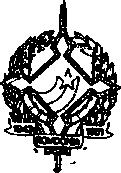 GOVERNO DO ESTADO DE RONDÔNIA GOVERNADORIARECEITA:1000.00.00 1700.00.00 1721.08.00RECEITAS CORRENTESTRANSFERÊNCIAS CORRENTES TRANSFERÊNCIAS EM FUNÇÃO DE CONVÊNIOSTOTAL27.401.000,0027.401.000,00Art. 3º- Fica alterada a programação orçamentaria da despesa dessa Unidade Orçamentaria, estabelecida pelo Decreto nº 781 de 31-12-82.TOTAL3.313.676.732,00 3.867.481.485,00 4.115.850.163,00 4.554.518.671,0015.851.527.051,00EIXEIRÂ~EE OLIVEIRA - Governador -Art. 4º - Este Decreto entrará em vigor na data de sua publicação. I—TRIMESTREII-TRIMESTREII-TRIMESTREIV_TRIMESTRE